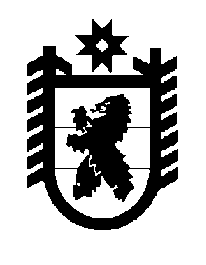 Российская Федерация Республика Карелия    ПРАВИТЕЛЬСТВО РЕСПУБЛИКИ КАРЕЛИЯРАСПОРЯЖЕНИЕот  1 сентября 2016 года № 680р-Пг. Петрозаводск В целях реализации постановления Правительства Российской Федерации от 26 января 2016 года № 36 «О предоставлении в 2016 году из федерального бюджета бюджетам субъектов Российской Федерации иных межбюджетных трансфертов на финансовое обеспечение мероприятий по временному социально-бытовому обустройству граждан Украины и лиц без гражданства, постоянно проживавших на территории Украины, прибывших на территорию Российской Федерации в экстренном массовом порядке в 2015 году и находящихся в пунктах временного размещения» одобрить и подписать Дополнительное соглашение к Соглашению между Федеральной миграционной службой и Правительством Республики Карелия  о предоставлении в 2016 году из федерального бюджета бюджету Республики Карелия иных межбюджетных трансфертов на финансовое обеспечение мероприятий по временному социально-бытовому обустройству граждан Украины и лиц без гражданства, постоянно проживавших на территории Украины, прибывших на территорию Российской Федерации в экстренном массовом порядке и находящихся в пунктах временного размещения в                 2015 году, от 30 марта 2016 года № КР – 1/4 - 3542.           Глава Республики Карелия                                                                  А.П. Худилайнен   